Общество с ограниченной ответственностью «Котласгазсервис» Дата размещения 12.02.2019(размещается в соответствии с п.13 ст. 4 ФЗ-223)В случае возникновения при ведении единой информационной системы федеральным органом исполнительной власти, уполномоченным на ведение единой информационной системы, технических или иных неполадок, блокирующих доступ к единой информационной системе в течение более чем одного рабочего дня, информация, подлежащая размещению в единой информационной системе в соответствии с настоящим Федеральным законом и положением о закупке, размещается заказчиком на сайте заказчика с последующим размещением ее в единой информационной системе в течение одного рабочего дня со дня устранения технических или иных неполадок, блокирующих доступ к единой информационной системе, и считается размещенной в установленном порядке.«Утверждаю»Генеральный ДиректорООО «Котласгазсервис»___________ А.Г. Тюкавин«07» февраля 2019г.Извещение о проведении открытого запроса предложений в электронной форме №4/ЗП в ЭФ-19на поставку автомобиля  марки Лада Ларгус или эквивалент для нужд ООО «Котласгазсервис»Общество с ограниченной ответственностью «Котласгазсервис» «Утверждаю»Генеральный ДиректорООО «Котласгазсервис»___________ А.Г. Тюкавин«07» февраля 2019г.ДОКУМЕНТАЦИЯ ПО ПРОВЕДЕНИЮ ЗАКУПКИ № 4/ЗП в ЭФ-19способом открытого запроса предложений в электронной форме на поставку автомобиля марки Лада Ларгус или эквивалент для нужд ООО «Котласгазсервис»г. Котлас, 2019г.Общие принципы проведения закупкиНастоящая закупка проводится Заказчиком способом открытого запроса предложений в электронной форме (далее также – запрос предложений) в соответствии с требованиями Федерального закона от 18.07.2011 № 223-ФЗ «О закупках товаров, работ, услуг отдельными видами юридических лиц», Федерального закона от 26.07.2006 № 135-ФЗ «О защите конкуренции», Положения о закупке товаров, работ и услуг ООО «Котласгазсервис» (далее – Положение).Во всем, что не урегулировано извещением и документацией о закупке, стороны руководствуются Гражданским кодексом Российской Федерации.Требования к безопасности, качеству, техническим характеристикам, функциональным характеристикам (потребительским свойствам) товара, работы, услугиЗаказчик устанавливает требования к безопасности, качеству, техническим характеристикам, функциональным характеристикам (потребительским свойствам) товара, работы, услуги, к размерам, упаковке, отгрузке товара, к результатам работы, предусмотренные техническими регламентами в соответствии с законодательством Российской Федерации о техническом регулировании, документами, разрабатываемыми и применяемыми в национальной системе стандартизации, принятыми в соответствии с законодательством Российской Федерации о стандартизации, и иными требованиями, связанные с определением соответствия поставляемого товара, выполняемой работы, оказываемой услуги потребностям заказчика. Если заказчиком в документации о закупке не используются установленные требования то в документации о закупке должно содержаться обоснование необходимости использования иных требований, связанных с определением соответствия поставляемого товара, выполняемой работы, оказываемой услуги потребностям заказчика.Дополнительные Требования к поставляемому товару приводятся в  «Техническом задании».Требования к содержанию, форме, оформлению и составу заявки на участие в закупке	Для участия в закупке участник закупки может подать только одну заявку. Лицо, выступающее на стороне одного из участников закупки, не вправе участвовать в закупке самостоятельно или на стороне другого участника закупки. Заявка на участие в закупке должна соответствовать следующим требованиям:Требования к описанию участниками закупки поставляемого товара, который является предметом конкурентной закупки, его функциональных характеристик (потребительских свойств), его количественных и качественных характеристик, требования к описанию участниками такой закупки выполняемой работы, оказываемой услуги, которые являются предметом конкурентной закупки, их количественных и качественных характеристикОписание участниками закупки поставляемого товара (оказания услуг, выполнения работ), которые является предметом закупки, его функциональных характеристик (потребительских свойств), количественных и качественных характеристик, осуществляется в следующем порядке:При описании поставляемого товара (оказания услуг, выполнения работ) участник процедуры закупки должен использовать общеизвестные (стандартные) показатели, термины и сокращения в соответствии с законодательством и требованиями настоящего извещения.В случае если при описании поставляемого товара (оказания услуг, выполнения работ) указаны товарные знаки, знаки обслуживания, патенты, полезные модели, промышленные образцы, наименования мест происхождения товара или наименования производителей, сопровождаемые словами «или эквивалент», участник процедуры закупки при описании обязан подтвердить соответствие предлагаемой продукции показателям эквивалентности, установленным в извещении.Место, условия и сроки (периоды) поставки товара, выполнения работы, оказания услуги4.1. Место поставки товаров:  Передача автомобиля осуществляется по адресу нахождения склада Поставщика. Удаленность склада Поставщика до склада  Заказчика - не более 750 км.Место нахождения Заказчика: Архангельская область, г. Котлас, ул. Ленина, д. 180Доставка Автомобиля со склада Поставщика до склада Заказчика осуществляется силами и за счет средств Заказчика.4.2. Условия поставки Товаров: доставка автомобиля со склада Поставщика до склада Заказчика осуществляется силами и за счет средств Заказчика. Удаленность склада Поставщика до склада  Заказчика - не более 750 км.4.3. Сроки (периоды) поставки Товаров: определяется в результате предложений поставщиков, но не более 10 календарных дней с момента заключения договораСведения о начальной (максимальной) цене договора (цена лота), либо формула цены, устанавливающая правила расчета сумм, подлежащих уплате заказчиком поставщику (исполнителю, подрядчику) в ходе исполнения договора, и максимальное значение цены договора, либо цена единицы товара, работы, услуги и максимальное значение цены договораМаксимальная  цена договора: 642 900,00 рублей (Шестьсот сорок две тысячи девятьсот) рублей 00 коп. в т.ч. 20% НДС.Общая сумма договора рассчитывается по формуле:С = ,где             С -  общая сумма Договора,          Ц – цена одной единицы товара          К- количество поставляемого товараФорма, сроки и порядок оплаты товара, работы, услугиФорма оплаты - безналичный расчёт. Порядок оплаты - в течение 5-ти  дней с момента передачи автомобиля Заказчику на основании выставленного Поставщиком счетаПорядок формирования цены договора (цены лота) с учетом или без учета расходов на перевозку, страхование, уплату таможенных пошлин, налогов и других обязательных платежейОбщая сумма договора включает стоимость товара с предпродажной подготовкой, все установленные налоги (в т.ч. 20% НДС) и другие обязательные платежи, а также иные расходы, связанные с исполнением обязательств по договоруПорядок, дата начала, дата и время окончания срока подачи заявок на участие в закупке (этапах конкурентной закупки) и порядок подведения итогов такой закупки (этапов такой закупки)Участники подают свои заявки на участие в запросе предложений на электронной торговой площадке, в соответствии с Регламентом электронной торговой площадки www.utp.sberbank-ast.ru – торговой секции «Закупки по 223-ФЗ» универсальной торговой платформы «Сбербанк-АСТ».Любой участник закупки, подавший заявку, имеет право отозвать заявку до момента окончания приема заявок. Отзыв и изменение заявки осуществляется Участником из Личного кабинета.При необходимости внесения изменений в поданную заявку на участие в закупке, участник закупки вправе отозвать такую заявку и подать новую заявку на участие в закупке с внесёнными изменениями до окончания срока подачи заявок на участие в закупке.Дата начала срока подачи заявок на участие в закупке: «13» февраля 2019 г. 09 час 00 мин (время московское) (публикация – 12.02.19г.)Дата и время окончания срока подачи заявок на участие в настоящей закупке является:«22» февраля 2019 г. 09 час 00 мин (время московское)Заявки, поданные после окончания срока подачи заявок, не рассматриваются.На основании результатов оценки заявок на участие в запросе предложений в электронной форме комиссия присваивает каждой заявке на участие в запросе предложений в электронной форме порядковый номер в порядке уменьшения степени выгодности содержащихся в них условий исполнения договора. Заявке на участие в запросе предложений, в которой содержатся лучшие условия исполнения договора, присваивается первый номер. В случае, если в нескольких заявках на участие в запросе предложений содержатся одинаковые условия исполнения договора, меньший порядковый номер присваивается заявке на участие в запросе предложений, которая поступила ранее других заявок на участие в запросе предложений, содержащих такие же условия.Победителем запроса предложений в электронной форме признается  участник запроса предложений, предложивший лучшие условия исполнения договора, и заявке на участие в закупке которого присвоен первый номер.Требования к участникам закупкиУчастником запроса предложений в электронной форме  может быть любое юридическое лицо или несколько юридических лиц, выступающих на стороне одного участника размещения заказа (закупки), независимо от организационно-правовой формы, формы собственности, места нахождения и места происхождения капитала либо любое физическое лицо или несколько физических лиц, выступающих на стороне одного участника закупки, в том числе индивидуальный предприниматель или несколько индивидуальных предпринимателей, выступающих на стороне одного участника закупки, которые соответствуют требованиям, установленным настоящей документацией:Вышеуказанные требования к участникам  закупки  могут быть также установлены к соисполнителям (субподрядчикам), привлекаемым участником закупки для исполнения договора.Указанные требования предъявляются ко всем участникам закупки (в том числе к лицам, выступающим на стороне одного участника закупки) и являются условием допуска к участию в закупке.В случае если участник закупки (или лицо, выступающее на стороне одного участника закупки) не соответствует указанным требованиям, заявка такого участника не допускается к оценке и сопоставлению заявок. Требования к участникам закупки и привлекаемым ими субподрядчикам, соисполнителям и (или) изготовителям товара, являющегося предметом закупки, и перечень документов, представляемых участниками закупки для подтверждения их соответствия указанным требованиям, в случае закупки работ по проектированию, строительству, модернизации и ремонту особо опасных, технически сложных объектов капитального строительства и закупки товаров, работ, услуг, связанных с использованием атомной энергииНе предъявляютсяФормы, порядок, дата и время окончания срока предоставления участникам закупки разъяснений положений документации о закупкеЛюбой участник конкурентной закупки вправе направить заказчику запрос о даче разъяснений положений извещения об осуществлении закупки и (или) документации о закупке.В течение трех рабочих дней с даты поступления такого запроса, Заказчик осуществляет разъяснение положений документации о конкурентной закупке и размещает их в единой информационной системе с указанием предмета запроса, но без указания участника такой закупки, от которого поступил указанный запрос. При этом заказчик вправе не осуществлять такое разъяснение в случае, если указанный запрос поступил позднее чем за три рабочих дня до даты окончания срока подачи заявок на участие в такой закупке.Разъяснения положений документации о конкурентной закупке не должны изменять предмет закупки и существенные условия проекта договора.Дата рассмотрения предложений участников закупки и подведения итоговВскрытие конвертов с заявками на участие в настоящей закупке осуществляется в день и время окончания подачи заявок  «22» февраля 2019 г. 09 час 00 мин (время московское) на электронной площадке http:// utp.sberbank-ast.ru Рассмотрение заявок будет осуществляться «22» февраля  2019 г. в 10 часов 00 минут (время московское) по адресу Заказчика: 165300, Архангельская область, г. Котлас, ул. Ленина, д. 180, каб. 24.Оценка и сопоставление заявок на участие в закупке (подведение итогов) будет осуществляться после рассмотрения заявок «22»  февраля 2019 г. в 10 часов 00 минут (время московское) по адресу Заказчика: 165300, Архангельская область, г. Котлас, ул. Ленина, д. 180, каб. 24.Критерии оценки и сопоставления заявок на участие в закупке13.1. При проведении запроса предложений в электронной форме могут быть установлены следующие возможные критерии к участникам закупки, в соответствии с  которыми осуществляется оценка их заявок:  цена договора;срок поставки товаров, выполнения работ, оказания услуг, которые являются предметом договора;условия поставки товаров, выполнения работ, оказания услуг, которые являются предметом договора;опыт  поставки  аналогичных  товаров,  выполнения аналогичных  работ,  оказания  аналогичных  услуг,  в  том  числе  за определенный промежуток времени. Параметры,  по  которым  будет  определяться  аналогичность  товаров (работ, услуг), закупаемых Заказчиком, должны быть определены Заказчиком в документации о закупке.срок оплаты поставленных товаров, выполненных работ, оказанных услуг;качественные  и  функциональные  характеристики  товаров,  работ  и  услуг, которые являются предметом договора;условия  гарантии  качества  товаров,  работ  и  услуг,  которые  являются предметом договора;наличие у участников закупки соответствующих производственных мощностей, технологического оборудования (наличие  сервисных  центров,  наличие оборудования,  необходимого  для выполнения специальных работ), финансовых ресурсов, профессиональной компетентности для производства (поставки) товаров, выполнения работ и оказания услуг, являющихся предметом закупки, а также положительной деловой репутации.наличие  трудовых  ресурсов  (наличие  в  штате  (или  на  основе договоров гражданско-правового  характера)  специалистов  в соответствующих  областях  с  указанием  требуемого  опыта  работы  данных специалистов  в  указанной  области,  а  также  с  наличием  документов, подтверждающих  право  указанных  специалистов  на  выполнение  работ в соответствии с требованиями законодательства).наличие соответствующих финансовых ресурсов (наличие денежных средств на счетах, денежных средств, отраженных по  данным бухгалтерской отчетности).Конкретный  перечень  критериев в отношении закупки:Порядок оценки и сопоставления заявок на участие в такой закупке14.1. Порядок вскрытия конвертов с заявками  на участие в запросе предложений 14.1.1 В день, во время и в месте, указанные в извещении о проведении запроса предложений, Заказчик осуществляется открытие доступа к поданным в форме электронных документов заявкам на участие в запросе предложений в электронной форме. 14.1.2. В случае, если по окончании срока подачи заявок на участие в запросе предложений в электронном виде подана только одна заявка, то такая заявка рассматривается в порядке, установленном п.14.2 настоящей  документации14.1.3. В случае установления факта подачи одним участником закупки   двух и более заявок на участие в запросе  предложений при условии, что поданные ранее заявки на участие в запросе предложений таким участником не отозваны, все заявки на участие в запросе предложений такого участника закупки, поданные в отношении данного запроса предложений, не рассматриваются. 14.1.4. По  результатам  вскрытия  конвертов  с  заявками  на  участие в  запросе предложений в электронной форме составляется  Протокол  вскрытия  конвертов, который подписывается всеми присутствующими членами комиссии непосредственно после вскрытия конвертов с заявками. Указанный протокол размещается  Заказчиком в Единой информационной системе не позднее  чем через три дня со дня  его  подписания.  Запрос предложений в электронной форме признается несостоявшимся в следующих случаях:- если по окончании срока подачи заявок на участие в запросе предложений в электронной форме подана только одна заявка;- если по окончании срока подачи заявок на участие в запросе предложений в электронной форме не подано ни одной заявки.  Порядок рассмотрения, оценки и сопоставления заявок на участие в запросе предложений в электронной формеКомиссия рассматривает заявки на участие в запросе предложений в электронной форме на соответствие требованиям, установленным документацией о проведении запроса предложений, и осуществляет проверку соответствия участников запроса предложений требованиям, установленным в документации.Срок рассмотрения заявок на участие в запросе предложений в электронной форме не может быть менее  одного дня и не может превышать семи дней со дня открытия доступа к заявкам, поданным в электронной форме.В  рамках рассмотрения заявок на участие в запросе предложений в электронной форме Комиссия вправе привлекать экспертов, специалистов, обладающих необходимыми знаниями, либо обратиться за заключением в  соответствующее структурное подразделение Заказчика, к компетенции которого относятся вопросы, требующие экспертного мнения.Рассмотрение,  оценка и сопоставление заявок на участие в запросе предложений могут проводиться одновременно или последовательно.Комиссия вправе потребовать от участников запроса предложений в электронной форме разъяснения положений поданных ими заявок на участие в запросе предложений. Не допускаются требования, направленные на изменение содержания предложений, включая изменение цены.По результатам рассмотрения и проверки информации об участниках запроса предложений Комиссия вправе отклонить заявку на участие в запросе предложений в электронной форме в следующих случаях:–  отсутствия документов в составе заявки, обязательное представление которых  установлено  в  документации  о  закупке,  либо  наличия  в  таких документах недостоверных сведений;– несоответствия  участника  закупки  требованиям,  установленным к нему в соответствии п.9 документации;– невнесения  или  внесения  участником  закупки  денежных  средств в  качестве  обеспечения  заявки  не  в  полном  размере  либо  предоставления безотзывной  банковской  гарантии  на  сумму  менее  установленной в документации о закупке, если требование обеспечения заявки установлено в документации о закупке;– непоступления  денежных  средств,  вносимых  участником  закупки в  качестве  обеспечения  заявки,  на  счет  Заказчика,  если  требование обеспечения заявки установлено в документации о закупке;–  несоответствия заявки участника закупки требованиям документации о закупке, в том числе в случае наличия в таких заявках предложения о цене договора,  превышающей  начальную  (максимальную)  цену  договора, начальную  (максимальную) цену  единицы  работы,  услуги,  либо  в  случае, если  срок  выполнения  работ  (оказания  услуг,  поставки  товара),  указанный в заявке участника закупки, превышает срок, установленный документацией закупки, либо в случае подачи заявки в незапечатанном конверте;– представления  в  составе  заявки  недостоверной  информации,  в  том числе в отношении участника закупки.Отклонение заявок на участие в запросе предложений по иным основаниям не допускается.Заявка на участие в запросе предложений в электронной форме признается соответствующей, если она соответствует извещению и  документации о проведении запроса предложений в электронной форме, а участник закупки, подавший такую заявку, соответствует требованиям, которые предъявляются к участнику закупки и указаны в документации о проведении запроса предложений. По результатам рассмотрения заявок запрос предложений в электронной форме признается несостоявшимся:-  если подана только одна заявка, при этом такая заявка признана соответствующей требованиям документации;- если только одна заявка признана соответствующей требованиям документации;- если ни одна из заявок не соответствует требованиям документации.На основании результатов рассмотрения заявок на участие в запросе предложений в электронной форме:- в случае, если запрос предложений в электронной форме признан состоявшимся, комиссия осуществляет оценку заявок на участие в запросе предложений, которые не были отклонены, для выявления победителя запроса предложений на основе критериев, указанных в документации;- в случае, если запрос предложений в электронной форме признан несостоявшимся, комиссия не осуществляет оценку и сопоставление заявок и принимает решение в соответствии с Положением.На основании результатов оценки заявок на участие в запросе предложений в электронной форме комиссия присваивает каждой заявке на участие в запросе предложений в электронной форме порядковый номер в порядке уменьшения степени выгодности содержащихся в них условий исполнения договора. Заявке на участие в запросе предложений, в которой содержатся лучшие условия исполнения договора, присваивается первый номер. В случае, если в нескольких заявках на участие в запросе предложений содержатся одинаковые условия исполнения договора, меньший порядковый номер присваивается заявке на участие в запросе предложений, которая поступила ранее других заявок на участие в запросе предложений, содержащих такие же условия.Победителем запроса предложений в электронной форме признается  участник запроса предложений, предложивший лучшие условия исполнения договора, и заявке на участие в закупке которого присвоен первый номер. Результаты рассмотрения, оценки и сопоставления заявок на участие в запросе предложений фиксируются в протоколе рассмотрения, оценки и сопоставления таких заявок.Оценка заявок осуществляется в следующем порядке1) Присуждение каждой заявке порядкового номера по мере уменьшения степени выгодности предложения участника закупки производится по результатам расчета итогового рейтинга по каждой заявке. Заявке, набравшей наибольший итоговый рейтинг, присваивается первый номер. Дальнейшее распределение порядковых номеров заявок осуществляется в порядке убывания итогового рейтинга.В случае если в нескольких заявках на участие в запросе предложений содержатся одинаковые условия исполнения контракта, меньший порядковый номер присваивается заявке на участие в запросе предложений, которая поступила ранее других заявок на участие в запросе предложений, содержащих такие условия.2) Итоговый рейтинг заявки рассчитывается путем сложения рейтингов по каждому из критериев оценки заявок на участие в закупке, умноженных на коэффициенты значимости данных критериев. Коэффициент значимости конкретного критерия равен величине значимости такого критерия в процентах, деленному на 100.Rитогi = Rцi* Kзнач +RТi*Kзнач +Rу.п.i*Kзнач +Rоi*Kзнач, гдеRитогi  - итоговый рейтинг i-го участникаKзнач – коэффициент значимостиRцi - рейтинг, присуждаемый заявке по критерию «Цена договора» i-го участникаRтi - рейтинг, присуждаемый заявке по критерию «Срок поставки товара» i-го участника;Rу.п. i - рейтинг, присуждаемый заявке по критерию «Условия поставки» i-го участникаRоi - рейтинг, присуждаемый заявке по критерию «Опыт поставки участниками закупки товаров» i-го участника3) Рейтинг заявки по каждому критерию представляет собой оценку в баллах, получаемую по результатам оценки по критериям. Дробное значение рейтинга округляется до двух десятичных знаков после запятой по математическим правилам округления.4) Рейтинг, присуждаемый заявке по критерию «Цена договора» (лучшим условием исполнения договора по критерию оценки (показателю) является наименьшее значение критерия оценки (показателя)), определяется по формуле: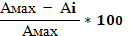 где:Rцi - рейтинг, присуждаемый i-й заявке по указанному критерию;Цi - предложение участника закупки, заявка (предложение) которого оцениваетсяЦmin - минимальное предложение из предложений по критерию оценки, сделанных участниками закупки.Оценке подлежит общая начальная (максимальная) цена товара, предлагаемая участником закупки в соответствии с Предложением участника закупки. В качестве единого базиса сравнения ценовых предложений, обеспечения равной и объективной оценки заявок, а также в целях экономически эффективного расходования денежных средств и реализации мер, направленных на сокращение издержек заказчика, сравнение предложений проводится по цене без НДС. Оценочная стоимость применяется только для целей оценки заявок и не оказывает влияния на цену заключаемого договора.Участник, предложивший цену договора выше начальной (максимальной) цены не допускается к участию в запросе предложений, и его заявка будет отклонена, как не соответствующая требованиям Документации.5) Рейтинг, присуждаемый заявке по критерию «Условия поставки товара» (лучшим условием исполнения договора по критерию оценки (показателю) является наименьшее значение критерия оценки (показателя) при этом заказчиком установлено предельно необходимое максимальное значение), определяется по формуле:где:R у.п.i - рейтинг, присуждаемый i-й заявке по указанному критерию;Уi - предложение участника закупки, заявка (предложение) которого оцениваетсяУпред- предельно необходимое заказчику значение характеристик (не более 750 км, т.е. Уi должно быть ≤ 750км, если значение критерия предложенного участником закупки больше, чем указанное максимальное, то такие предложения не рассматриваются и отклоняются)Участник, предложивший условия поставки товара выше установленного заказчиком значения, не допускается к участию в запросе предложений, и его заявка будет отклонена, как не соответствующая требованиям Документации.6) Рейтинг, присуждаемый заявке по критерию «Срок поставки товара» (лучшим условием исполнения договора по критерию оценки (показателю) является наименьшее значение критерия оценки (показателя)), определяется по формуле:где:Rтi - рейтинг, присуждаемый i-й заявке по указанному критерию;Тi - предложение участника закупки, заявка (предложение) которого оцениваетсяТmin - минимальное предложение из предложений по критерию оценки, сделанных участниками закупки.Участник, предложивший срок поставки товара выше установленного заказчиком значения, не допускается к участию в запросе предложений, и его заявка будет отклонена, как не соответствующая требованиям Документации.7) Для получения рейтинга(Rо) заявок по критерию «Опыт поставки участниками закупки товаров» оценивается количество заключенных договоров на поставку автомобилей в 2018 году, стоимостью не меньше, чем начальная максимальная цена договора. Каждой заявке по оцениваемому критерию закупочной комиссией выставляется значение от 0 до 100 баллов в следующем порядке:- за отсутствие заключенных договоров в 2018 г выставляется 0 баллов;- за максимальное  количество заключенных договоров в 2018 г из представленного опыта всех допущенных участников выставляется 100 баллов;- промежуточное значение баллов рассчитывается по формуле:БОi=(Оi/Omax)*100, гдеБОi – количество баллов i-го участника по указанному критериюОi  (опыт i-го участника) - количество заключенных  договоров в 2018 г i-го участника закупки, шт.Omax (максимальный опыт) - максимальное количество заключенных договоров в 2018 г из представленного опыта всех допущенных участников, шт.В соответствии с постановлением Правительства Российской Федерации от 16 сентября 2016 г. № 925 и с учетом положений Генерального соглашения по тарифам и торговле 1994 года и Договора о Евразийском экономическом союзе от 29 мая 2014 г. устанавливается приоритет товаров российского происхождения, работ, услуг, выполняемых, оказываемых российскими лицами, при осуществлении закупок товаров, работ, услуг путем проведения запроса предложений в электронной форме, по отношению к товарам, происходящим из иностранного государства, работам, услугам, выполняемым, оказываемым иностранными лицами (далее – приоритет). При осуществлении закупок товаров, работ, услуг путем проведения путем проведения запроса предложений в электронной форме оценка и сопоставление заявок на участие в закупке, которые содержат предложения о поставке товаров российского происхождения, выполнении работ, оказании услуг российскими лицами, по стоимостным критериям оценки производятся по предложенной в указанных заявках цене договора, сниженной на 15 процентов, при этом договор заключается по цене договора, предложенной участником в заявке на участие в закупке.Участник закупки должен в заявке на участие в закупке указать (задекларировать) наименования страны происхождения поставляемых товаров. Участник закупки несет ответственность за представление недостоверных сведений о стране происхождения товара, указанного в заявке на участие в закупке.Отсутствие в заявке на участие в закупке указания (декларирования) страны происхождения поставляемого товара не является основанием для отклонения заявки на участие в закупке и такая заявка рассматривается как содержащая предложение о поставке иностранных товаров.Для целей установления соотношения цены предлагаемых к поставке товаров российского и иностранного происхождения, цены выполнения работ, оказания услуг российскими и иностранными лицами цена единицы каждого товара, работы, услуги определяется как произведение начальной (максимальной) цены единицы товара, работы, услуги, указанной в документации о закупке, на коэффициент изменения начальной (максимальной) цены договора по результатам проведения закупки, определяемый как результат деления цены договора, по которой заключается договор, на начальную (максимальную) цену договора.Отнесение участник закупки к российским или иностранным лицам осуществляется на основании документов участника закупки, содержащих информацию о месте его регистрации (для юридических лиц и индивидуальных предпринимателей), на основании документов, удостоверяющих личность (для физических лиц).При исполнении договора, заключенного с участником закупки, которому предоставлен приоритет в соответствии с настоящим постановлением, не допускается замена страны происхождения товаров, за исключением случая, когда в результате такой замены вместо иностранных товаров поставляются российские товары, при этом качество, технические и функциональные характеристики (потребительские свойства) таких товаров не должны уступать качеству и соответствующим техническим и функциональным характеристикам товаров, указанных в договоре.Приоритет не предоставляется в случаях, если:а) закупка признана несостоявшейся и договор заключается с единственным участником закупки;б) в заявке на участие в закупке не содержится предложений о поставке товаров российского происхождения, выполнении работ, оказании услуг российскими лицами;в) в заявке на участие в закупке не содержится предложений о поставке товаров иностранного происхождения, выполнении работ, оказании услуг иностранными лицами;г) в заявке на участие в закупке, представленной участником запроса предложений в электронной форме содержится предложение о поставке товаров российского и иностранного происхождения, выполнении работ, оказании услуг российскими и иностранными лицами, при этом стоимость товаров российского происхождения, стоимость работ, услуг, выполняемых, оказываемых российскими лицами, составляет менее 50 процентов стоимости всех предложенных таким участником товаров, работ, услуг.Описание предмета закупкиУказано в части 3 «Техническое задание»Порядок внесения изменений в извещение и документацию о конкурентной закупкеИзменения, вносимые в извещение и документацию о проведении запроса предложений в электронной форме, размещаются заказчиком на сайте электронной торговой площадки и (или) в ЕИС не позднее чем в течение 3 дней со дня принятия решения о внесении указанных изменений. Участники закупки должны самостоятельно отслеживать изменения, вносимые в извещение о проведении закупки и в документацию. Заказчик не несет ответственности за несвоевременное получение участником закупки информации с Единой информационной системы и (или) на сайте электронной площадки.В случае внесения изменений в извещение и документацию о проведении запроса предложений в электронной форме срок подачи заявок должен быть продлен таким образом, чтобы с даты размещения на сайте электронной площадки и (или) в ЕИС указанных изменений до даты окончания срока подачи заявок на участие в такой закупке оставалось не менее половины срока подачи заявок на участие в запросе предложений в электронной форме, установленного положением.Порядок предоставления разъяснений положений извещения и документации о конкурентной закупкеЛюбой участник конкурентной закупки вправе направить заказчику запрос о даче разъяснений положений извещения об осуществлении закупки и (или) документации о закупке.В течение трех рабочих дней с даты поступления такого запроса, Заказчик осуществляет разъяснение положений документации о конкурентной закупке и размещает их в единой информационной системе с указанием предмета запроса, но без указания участника такой закупки, от которого поступил указанный запрос. При этом заказчик вправе не осуществлять такое разъяснение в случае, если указанный запрос поступил позднее чем за три рабочих дня до даты окончания срока подачи заявок на участие в такой закупке.Разъяснения положений документации о конкурентной закупке не должны изменять предмет закупки и существенные условия проекта договора.Порядок отмены проведения конкретной закупкиЗаказчик вправе отменить конкурентную закупку по одному и более предмету закупки (лоту) до наступления даты и времени окончания срока подачи заявок на участие в конкурентной закупке.Решение об отмене конкурентной закупки размещается в единой информационной системе в день принятия этого решения.По истечении срока отмены конкурентной закупки и до заключения договора заказчик вправе отменить определение поставщика (исполнителя, подрядчика) только в случае возникновения обстоятельств непреодолимой силы в соответствии с гражданским законодательством.Условия заключения и исполнения договораФОРМЫ ДЛЯ ЗАПОЛНЕНИЯ УЧАСТНИКАМИ ЗАКУПКиФорма 1. Опись документовОПИСЬ ДОКУМЕНТОВвходящих в состав заявки для участия в закупке №4/ЗП в ЭФ -19 способом запроса предложений в электронной формеНастоящим______________________________________________подтверждает,(наименование участника закупки)
что для участия в запросе предложений в электронной форме на поставку автомобиля марки Лада Ларгус или эквивалент для нужд ООО «Котласгазсервис» направляются нижеперечисленные документы:ИНСТРУКЦИЯ ПО ЗАПОЛНЕНИЮ 1. Данные инструкции не следует воспроизводить в документах, подготовленных участником для участия в закупке.2. Каждый документ вносится в опись под его конкретным названием.3. *Документ в свободной форме о соответствии требованиям, установленным в п. 9 настоящей документации.4. **В случае если на стороне одного участника закупки выступает несколько лиц, заявка на участие в закупке должна содержать соглашение таких лиц (или иной документ), соответствующее нормам Гражданского кодекса РФ. В таком соглашении должны быть указаны сведения:	- об их участии на стороне одного участника закупки, с указанием объема Услуг, подлежащих  оказанию каждым из указанных лиц в отдельности в случае, если участником закупки, на стороне которого выступают указанные лица, и Заказчиком по результатам проведения процедуры закупки будет заключен договор;	- о распределении между ними сумм денежных средств, подлежащих оплате Заказчиком в рамках заключенного с участником закупки договора, в случае, если участником закупки, на стороне которого выступают указанные лица, и Заказчиком по результатам проведения процедуры закупки будет заключен договор. Распределение сумм денежных средств указывается в соглашении в процентах от цены договора, предложенной участником закупки в заявке на участие в закупке.Форма 2. Заявка на участие в закупкеОформить на бланке участника закупки с указанием даты и исходящего номераПредседателю комиссии по подведению итогов открытого запроса предложений  	 ООО «Котласгазсервис»ЗАЯВКА НА УЧАСТИЕ В ЗАКУПКЕ № 4/ЗП в ЭФ-19на право заключения с ООО «Котласгазсервис» договорана поставку автомобиля марки Лада Ларгус или эквивалент1.__________________________________________________________________________(полное и краткое наименование участника закупки с указанием организационно-правовой формы)в лице ______________________________________________________________________			(наименование должности, Ф.И.О. руководителя, уполномоченного лица) сообщает о согласии участвовать в запросе предложений в электронной форме № 4/ЗП в ЭФ-19 на условиях, установленных в закупочной документации, и направляет настоящую заявку на участие в закупке.2.__________________________________________________________________________	(наименование участника закупки (для юридических лиц), фамилия, имя, отчество (для физических лиц)____________________________________________________________________________(субъект малого/среднего предпринимательства)* сообщает о согласии поставить автомобиль марки _________ в соответствии с требованиями закупочной документации, и на условиях, которые мы представили в настоящей заявке и в «Предложении об условиях исполнения договора», которое является неотъемлемой частью настоящей заявки на участие в закупке, в том числе:3.  К настоящей заявке на участие в закупке прилагаются документы, согласно Описи на ___ л.4. Если наши предложения, изложенные выше, будут приняты, мы берем на себя обязательство оказать услуги в соответствии с требованиями закупочной документации, проекта договора и согласно нашим предложениям.5. Настоящим гарантируем достоверность представленной нами в Заявке информации и подтверждаем право Заказчика, не противоречащее требованию формирования равных для всех участников закупки условий, запрашивать у нас, уполномоченных органов власти и упомянутых в нашей заявке юридических и физических лиц информацию, уточняющую представленные нами в ней сведения.6. В случае если наше предложение будет признано лучшим, мы берем на себя обязательство обеспечить подписание договора с Заказчиком на оказание услуг не позднее 5 календарных дней со дня получения проекта договора, составленного путем включения в исходный проект договора цены и условий исполнения договора, предложенных в заявке или по более низкой согласованной цене.7. В том случае, если наше предложение будет лучшим после предложений победителя закупки, а победитель закупки будет признан уклонившимся от заключения договора с Заказчиком, мы обязуемся подписать данный договор на оказание услуг в соответствии с требованиями закупочной документации и условиями, изложенными в настоящей Заявке.8. Настоящая Заявка имеет правовой статус оферты и действует 60 (шестьдесят) календарных дней с момента её подачи.9. Сведения об участнике закупки:10. Сообщаем, что для оперативного уведомления нас по вопросам организационного характера и взаимодействия с Заказчиком нами уполномочен:___________________(Ф. И. О. контактного лица)_______________________(телефон контактного лица)_______________________(адрес электронной почты)Все сведения о проведении закупки прошу сообщать указанному уполномоченному лицу.11. Корреспонденцию в наш адрес прошу направлять по адресу:_______________________________________________________________________________Руководитель участника закупки        __________________        (Фамилия И.О.)	(указать должность)				(подпись)						М.П.* В случае, если в соответствии со ст. 4 Федерального закона РФ «О развитии малого и среднего предпринимательства в РФ» № 209-ФЗ от 24.07.2007 г. участник является субъектом малого или среднего предпринимательства, в графе «субъект малого/среднего предпринимательства» необходимо указать один из следующих вариантов:- является субъектом малого предпринимательства;- является субъектом среднего предпринимательства.Если участник не относится к субъектам малого или среднего предпринимательства, то в графе «субъект малого/среднего предпринимательства» такое лицо должно указать «не является». Форма 3. Предложение об условиях исполнения договораПриложение № 1 к заявке 	на участие в закупке №4/ЗП в ЭФ -19ПРЕДЛОЖЕНИЕ ОБ УСЛОВИЯХ ИСПОЛНЕНИЯ ДОГОВОРАИзучив закупочную документацию, _________________(наименование участника закупки) выражает согласие на поставку автомобиля марки Лада Ларгус или эквивалент для нужд ООО «Котласгазсервис», со следующими условиями исполнения договора:Наименование, объем, цена единицы Товара, общая стоимость договора:Технические требования и комплектация автомобиляТовар  обеспечен  гарантией  не ниже гарантийных обязательств, установленных  производителем и составляет не менее ___________ (__________) км по показаниям спидометра или _____ (______) года (мес) с момента подписания акта приема-передачи товара.Страна происхождения поставляемого товара _____________________________Руководитель участника закупки        __________________        (Фамилия И.О.)	(указать должность)				(подпись)						М.П.ИНСТРУКЦИЯ ПО ЗАПОЛНЕНИЮ 1. Данные инструкции не следует воспроизводить в документах, подготовленных участником для участия в закупке.2. Участник закупки заполняет форму с учётом требований Части I «Сведения о проводимой закупке», Части III «Техническое задание».*Форма «График платежей» является примерной, участник закупки может предложить расчет графика платежей по своей формеФорма 4. Запрос разъяснений закупочной документацииОформить на бланке участника закупки с указанием даты и исходящего номераЗАПРОС РАЗЪЯСНЕНИЙ ЗАКУПОЧНОЙ ДОКУМЕНТАЦИИ	Уважаемый Заказчик!	Просим Вас разъяснить следующие положения документации о закупке:	Ответ на настоящий запрос просим направить по адресу: ______________________________________________________________________________________________				(указать почтовый адрес, адрес электронной почты)Руководитель участника закупки        __________________        (Фамилия И.О.)	(указать должность)				(подпись)						М.П.Форма 5. Образец оформления декларации соответствия участника запроса предложенияДекларация соответствия
Участника ЗАПРОСА ПРЕДЛОЖЕНИЙ*Настоящим подтверждаем, что ______________________________________________________________________________                                       (наименование Участника Запроса предложений, адрес места нахождения)соответствует приведенным ниже требованиям на дату подачи Заявки на участие в Запросе предложений:соответствие Участника Запроса предложений требованиям, устанавливаемым в соответствии с законодательством Российской Федерации к лицам, осуществляющим выполнение Работ (услуг), являющейся предметом Запроса предложений;непроведение ликвидации Участника Запроса предложений-юридического лица и отсутствие решения арбитражного суда о признании Участника Запроса предложений-юридического лица, индивидуального предпринимателя банкротом и об открытии конкурсного производства;неприостановление деятельности Участника Запроса предложений в порядке, предусмотренном Кодексом Российской Федерации об административных правонарушениях, на день подачи Заявки на участие в Запросе предложений;отсутствие у Участника Запроса предложений задолженности по начисленным налогам, сборам и иным обязательным платежам в бюджеты любого уровня или государственные внебюджетные фонды за прошедший календарный год, размер которой превышает двадцать пять процентов балансовой стоимости активов Участника Запроса предложений по данным бухгалтерской отчетности за последний завершенный отчетный период;отсутствие сведений об участниках открытого запроса предложений в реестре недобросовестных поставщиков, предусмотренном статьей 5 Федерального закона от 18.07.2011 № 223-ФЗ «О закупках товаров, работ, услуг отдельными видами юридических лиц» (далее – Федеральный закон от 18.07.2011 № 223-ФЗ.Подпись Участника		/_______________(ФИО, должность)Датам.п.*Примечание:Участник Запроса предложений указывает свое наименование (в т.ч. Организационно-правовую форму) и адрес места нахождения.Декларация должна быть подписана и скреплена печатью в соответствии с требованиями, установленными настоящей Документацией о Запросе предложенийТЕХНИЧЕСКОЕ ЗАДАНИЕ3.1. Предмет закупки: Поставка автомобиля марки Лада Ларгус или эквивалентОКПД2/ОКВЭД 2 29.10.2/29.10.2Товар должен быть полностью укомплектован в соответствии с требованиями технического задания. Все детали и комплектующие транспортного средства, должны быть совместимы между собой.Товар должен быть новым, не бывшим в эксплуатации, не восстановленным и не собранным из восстановленных компонентов, без повреждений, в технически исправном состоянии. Поставщик гарантирует, что  продаваемый Автомобиль не находится в розыске, не состоит в споре или под арестом, не является предметом залога и не обременен другими правами третьих лиц, ограничивающих право Поставщика на распоряжение им.Товар должен соответствовать требованиям «Технического регламента Таможенного союза «О безопасности колесных транспортных средств», а также техническим условиям завода-изготовителя и требованиям действующего законодательства Российской Федерации.Товар должен быть сертифицирован Госстандартом России на соответствие требованиям безопасности.Товар должен быть разрешен для применения на территории РФ, т. е. при нормальных или обоснованно ожидаемых условиях использования, не должен причинять вред имуществу  заказчика,  жизни и здоровью работников  заказчика.3.2. Требования к месту, условиям и срокам поставки товара:3.2.1. Место поставки товара: Передача автомобиля осуществляется по адресу нахождения склада Поставщика. Удаленность склада Поставщика до склада  Заказчика - не более 750 км.Место нахождения Заказчика: Архангельская область, г. Котлас, ул. Ленина, д. 180Доставка Автомобиля со склада Поставщика до склада Заказчика осуществляется силами и за счет средств Заказчика.3.2.2. Условия поставки Товаров: доставка автомобиля со склада Поставщика до склада Заказчика осуществляется силами и за счет средств Заказчика. Удаленность склада Поставщика до склада  Заказчика - не более 750 км.3.2.3. Сроки (периоды) поставки Товаров: определяется в результате предложений поставщиков, но не более 10 календарных дней с момента заключения договора3.3. Условия оплаты товара:Порядок оплаты - в течение 5-ти  дней с момента передачи автомобиля Заказчику на основании выставленного Поставщиком счета3.4. Порядок сдачи и приемки товара:Передача Автомобиля оформляется Актом приема-передачи, который подписывается сторонами и является неотъемлемой частью договора.Продавец одновременно с передачей товара передает следующие документы:- Сервисная книжка- Руководство по эксплуатации на русском языке- Паспорт транспортного средства- УПД или ТОРГ-12 и счёт-фактура- Акт приема-передачи3.5.  Требования к гарантийному сроку и объему предоставления гарантий качества: Товар  должен быть  обеспечен  гарантией  не ниже гарантийных обязательств, установленных  производителем и составлять не менее ___________ (__________) км по показаниям спидометра или _____ (______) года (мес) с момента подписания акта приема-передачи товара.Главный механик  _________________ Мотчаный С.И. ПРОЕКТ ДОГОВОРА ДОГОВОР №________КУПЛИ-ПРОДАЖИ  АВТОМОБИЛЯг. Котлас                                                                                                     "____" _________ 2019г._________________, именуемое  в дальнейшем "Продавец", в лице _____________, действующего на основании __________, с одной стороны и Общество с ограниченной ответственностью «Котласгазсервис» (сокращенно – ООО «Котласгазсервис»), именуемое в дальнейшем «Покупатель», в лице Генерального директора  Тюкавина Антона Геннадьевича, действующего на основании Устава, с другой стороны,  далее по тексту  вместе именуемые «Стороны», заключили настоящий Договор о нижеследующем:ПРЕДМЕТ ДОГОВОРАПродавец обязуется передать в собственность Покупателя, а Покупатель  обязуется  принять  и оплатить  новый (не бывший в употреблении) Автомобиль марки _________, далее именуемый «Автомобиль», в обусловленный Договором срок.Модель, комплектация, год выпуска и прочие характеристики поставляемого автомобиля указываются в спецификации, являющейся неотъемлемой частью настоящего Договора (Приложение №1).Идентификационные данные автомобиля, такие как серийный (заводской) номер, VIN транспортного средства, номер и дата выдачи паспорта транспортного средства (ПТС) и иные данные, указываются в Акте приемки-передачи автомобиля (Приложение № 2).2. ЦЕНА ДОГОВОРА  И УСЛОВИЯ ПЛАТЕЖА2.1. Цена Автомобиля устанавливается в рублях и составляет _______________ (_____________)     рублей, в том числе 20% НДС – ________ рублей.В выше указанную цену включены стоимость автомобиля,  остальные обязательные платежи, затраты по хранению Автомобиля и стоимость предпродажной подготовки.Продавец гарантирует, что  продаваемый Автомобиль не находится не находится в розыске, не состоит в споре или под арестом, не является предметом залога и не обременено другими правами третьих лиц, ограничивающих право Продавца на распоряжение им.2.2.  Оплата осуществляется в безналичном порядке на расчетный счет Продавца, в течение 5-и календарных дней с момента передачи Автомобиля Покупателю на основании выставленного Продавцом счета. Датой оплаты Автомобиля является дата списания денежных средств с расчетного счета Покупателя. 3. СРОКИ, УСЛОВИЯ ПОСТАВКИ, ПОРЯДОК ПЕРЕДАЧИ ТОВАРА3.1. Срок поставки Автомобиля:  ___ (_____) дней с момента подписания настоящего договора.3.2. Передача автомобиля осуществляется по адресу нахождения склада Продавца: _____________________________.Доставка Автомобиля со склада Продавца до склада Покупателя осуществляется силами и за счет средств Покупателя.3.3. Передача Автомобиля оформляется Актом приема-передачи, который подписывается сторонами и является неотъемлемой частью договора.3.4. При приемке Автомобиля Покупатель обязан осуществить его приемку по качеству и комплектности, в том числе проверить общий вид и целостности Автомобиля, наличие трещин, проколов, потертостей, царапин, а также иных недостатков (в том числе недостатков лакокрасочного покрытия) для обнаружения которых не требуется специального оборудования. В случае обнаружения  данных, или  каких-либо иных недостатков в момент приемки Покупатель обязан сообщить о них Продавцу, сделав соответствующую отметку в Акте приема-передачи. В противном случае,  Продавец вправе  отказаться от удовлетворения требований Покупателя об устранении явных недостатков, которые  могли быть замечены в ходе приемки, если они были обнаружены Покупателем после приемки Автомобиля.3.5. Продавец одновременно с передачей товара передает следующие документы:Паспорт транспортного средстваДоговор купли-продажиАкт приема-передачиГарантийно-сервисная книжкаРуководство по эксплуатацииСчет-фактура (или УПД)Ключи 3.6. Право собственности на автомобиль переходит к Покупателю после подписания договора купли-продажи, акта приема-передачи автомобиля и/или товарной накладной при условии оплаты полной стоимости автомобиля.4. ГАРАНТИИ4.1. Гарантия на материалы, качество сборки или технологии изготовления Автомобиля устанавливается заводом – изготовителем и указана в Гарантийно-сервисной книжке, передаваемой  Покупателю Продавцом. Перечень случаев, на которые не распространяется гарантия,  оговорен в гарантийной книжке, а именно: косвенные последствия эксплуатации Автомобиля, затраты на расходные материалы и естественно-изнашивающиеся детали  и иные.4.2. Условия и порядок гарантийного обслуживания указаны в Гарантийно-сервисной книжке, передаваемой  вместе с Автомобилем.5. ОТВЕТСТВЕННОСТЬ СТОРОН5.1.  В случае несвоевременной оплаты стоимости Автомобиля, Продавец  вправе требовать от Покупателя уплаты неустойки (пени) в размере 0,1 процентов от неуплаченной суммы за каждый день просрочки.5.2.      За нарушение сроков передачи Автомобиля, установленных п. 4.1. договора, Покупатель вправе требовать от Продавца уплаты неустойки (пени) в размере 0,1 процентов от стоимости не переданного  в срок Автомобиля  за каждый день просрочки.5.3. В случае нарушения Продавцом сроков передачи Автомобиля, установленных п. 4.1. договора, более чем на 10 дней Покупатель вправе отказаться от настоящего договора.5.4. Если недостатки Автомобиля не были оговорены Продавцом, Покупатель, которому передан Автомобиль ненадлежащего качества, вправе по своему выбору потребовать от Продавца:Соразмерного уменьшения цены Автомобиля.Безвозмездного устранения недостатков Автомобиля в разумный срок.Возмещения своих расходов на устранение недостатков Автомобиля.В случае существенного нарушения требований к качеству Автомобиля (обнаружения неустранимых недостатков, недостатков, которые не могут быть устранены без несоразмерных расходов или затрат времени или выявляются неоднократно, проявляются вновь после их устранения, и других подобных недостатков) Покупатель вправе отказаться от исполнения Договора и потребовать возврата уплаченной цены.В случае неисполнения или ненадлежащего исполнения одной из Сторон иных обязательств по настоящему Договору виновная Сторона возмещает другой Стороне убытки, включая упущенную выгоду.Уплата неустойки не освобождает Стороны от исполнения обязательств или устранения нарушений.6. ФОРС-МАЖОР6.1. Стороны освобождаются от ответственности за неисполнение или ненадлежащее исполнение обязательств по Договору при возникновении обстоятельств непреодолимой силы, то есть чрезвычайных и не предотвратимых при данных условиях обстоятельств, под которыми понимаются: (запретные действия властей, гражданские волнения, эпидемии, блокада, эмбарго, землетрясения, наводнения, пожары или другие стихийные бедствия).6.2. В случае наступления этих обстоятельств,  Сторона обязана в течение 10 дней уведомить об этом другую Сторону.6.3. Документ, выданный компетентным государственным органом, является достаточным подтверждением наличия и продолжительности действия обстоятельств непреодолимой силы.6.4. Если обстоятельства непреодолимой силы продолжают действовать более 30 дней, то каждая Сторона вправе расторгнуть Договор в одностороннем порядке.7. ПРОЧИЕ УСЛОВИЯ7.1.  Все изменения и дополнения  к  Договору должны  быть составлены в письменной виде и подписаны уполномоченными представителями Сторон.7.2. После подписания настоящего договора все предшествующие ему письменные и устные договоренности утрачивает  силу. 7.3. Договор составлен в трех экземплярах, по одному для каждой из Сторон и один для регистрации в органах ГИБДД. Все экземпляры имеют одинаковую юридическую силу.7.4.Настоящий договор считается заключенным  с момента подписания его сторонами и действует до полного исполнения обязательств, предусмотренных настоящим Договором.7.5. Расторжение настоящего  Договора оформляется в письменной форме соглашением о расторжении.7.6. Все споры и разногласия,  возникающие между сторонами по настоящему Договору или в связи с ним, разрешаются с обязательным соблюдением досудебного порядка, путем обмена документами в письменном виде. Срок рассмотрения претензии составляет 10 дней с даты её получения стороной.7.7. Споры, не урегулированные путем переговоров и в претензионном порядке, передаются на рассмотрение Арбитражного суда по месту нахождения истца в порядке, предусмотренном действующим законодательством РФ.7.8. Требования, претензии, уведомления и иные юридически значимые сообщения (далее - сообщения) направляются Сторонами любым из следующих способов:- заказным письмом с уведомлением о вручении;- курьерской доставкой. В этом случае факт получения документа должен подтверждаться распиской, которая содержит наименование документа и дату его получения, а также фамилию, инициалы, должность и подпись лица, получившего данный документ;- по факсимильной связи, электронной почте или иным способом связи при условии, что он позволяет достоверно установить, от кого исходило сообщение и кому оно адресовано. Случаи, в которых установлен конкретный способ направления сообщений, определены Договором.7.9. Сообщения влекут гражданско-правовые последствия для Стороны, которой они направлены (далее - адресат), с момента доставки данных сообщений ей или ее представителю. Такие последствия возникают и в том случае, когда сообщение не было вручено адресату по зависящим от него обстоятельствам (п. 1 ст. 165.1 ГК РФ).7.10. Сообщения считаются доставленными, если они:- поступили адресату, но по обстоятельствам, зависящим от него, не были вручены или адресат не ознакомился с ними;- доставлены по адресу, указанному в ЕГРЮЛ  или указанному в настоящем договоре (раздел 9), даже если он не находится по такому адресу.7.11. Приложения к договору:Приложение №1 «Спецификация» Приложение №2 «Форма Акта приема-передачи»9. РЕКВИЗИТЫ И ПОДПИСИ СТОРОН:Приложение N 1к Договору купли-продажи автомобиляот "___"________ ____ г. №________СпецификацияТехнические требования и комплектация автомобиляТовар  обеспечен  гарантией  не ниже гарантийных обязательств, установленных  производителем и составляет не менее ___________ (__________) км по показаниям спидометра или _____ (______) года (мес) с момента подписания акта приема-передачи товара.Страна происхождения поставляемого товара _____________________________Приложение №2к Договору купли-продажи автомобиляот "___"________ ____ г. №________ФОРМА АКТАприема-передачи транспортных средств № ____г. _____________                             						        "___"_________ 2019г.__________ "__________", далее именуемое "Продавец", в лице _______________ (должность, Ф.И.О.), действующего на основании ___________ от "__" _________ ____ г. (наименование, реквизиты документа) и в соответствии с Уставом, с одной стороны, и ООО «Котласгазсервис»,  именуемое в дальнейшем "Покупатель",  в лице Генерального директора Тюкавина Антона Геннадьевича, действующего на основании Устава, с  другой стороны, составили настоящий акт приема-передачи транспортного средства (далее - Акт) о следующем: Продавец передает, а Покупатель принимает следующее транспортное средство (далее - транспортное средство): Паспорт транспортного средства (ПТС) серия _______, № ________, выдан __________, дата выдачи "__" ____________ ____ г.Транспортное средство передается в соответствии с договором купли-продажи автомобиля от "__" __________ 20__ г. № ____ (далее - Договор).2. При осмотре обнаружены следующие повреждения и эксплуатационные дефекты транспортного средства: _________________________________________.3. Транспортное средство передано с нарушением следующих условий о комплектности: __________________________________________________________.4. Продавец передает, а Покупатель получает:все документы на транспортное средство, инструменты и принадлежности, указанные в Договоре.5. Акт вступает в силу с даты его подписания и составлен в трёх экземплярах, имеющих равную юридическую силу, по одному для каждой Стороны, а третий – для органов ГИБДД.Настоящая форма сторонами рассмотрена и согласованаЗаказчик:Общество с ограниченной ответственностью «Котласгазсервис» (ООО «Котласгазсервис»)Юридический адрес:165300, Архангельская область, г. Котлас, ул. Ленина, д. 180Почтовый адрес:165300, Архангельская область, г. Котлас, ул. Ленина, д. 180Адрес сайта в сети Интернет:http://www.kotlasgaz.ru/Адрес электронной почты:zakupka@kotlasgaz.ruТелефон:(81837) 2-25-94Факс:(81837) 2-25-94№ п/пНаименование пунктаТекст поясненийСпособ осуществления закупкиОткрытый запрос предложений в электронной формеНаименование, место нахождения, почтовый адрес, адрес электронной почты, номер контактного телефона заказчикаОбщество с ограниченной ответственностью «Котласгазсервис» (ООО «Котласгазсервис»)Местонахождение юридического лица и почтовый адрес: 165300, Архангельская область, г. Котлас, ул. Ленина, д. 180;Адрес электронной почты: zakupka@kotlasgaz.ru;Номер телефона/факс: (81837) 2-25-94;Сайт заказчика: http://www.kotlasgaz.ru/Контактное лицо: Шумилова Елена МихайловнаНомер контактного телефона (81837) 2-25-94; 89210709467Предмет договора с указанием  количества поставляемого товара, объема выполняемой работы, оказываемой услуги, а также краткое описание закупкиПоставка автомобиля  марки Лада Ларгус или эквивалент, 1шт.Место поставки товара, выполнения работы, оказания услугиПередача автомобиля осуществляется по адресу нахождения склада Поставщика. Удаленность склада Поставщика до склада  Заказчика - не более 750 км.Место нахождения Заказчика: Архангельская область, г. Котлас, ул. Ленина, д. 180Доставка Автомобиля со склада Поставщика до склада Заказчика осуществляется силами и за счет средств Заказчика.Сведения о начальной (максимальной) цене предмета закупки Начальная (максимальная)  цена предмета закупки 642 900,00 рублей (Шестьсот сорок две тысячи девятьсот) рублей 00 коп. в т.ч. 20% НДС.Валюта закупкиРоссийский рубльОбщая сумма договора определяется по формуле:С = ,где             С -  общая сумма Договора,          Ц – цена одной единицы товара, руб.          К - объем поставляемого товараОбщая сумма договора определяется по формуле:С = ,где             С -  общая сумма Договора,          Ц – цена одной единицы товара, руб.          К - объем поставляемого товараОбщая сумма договора определяется по формуле:С = ,где             С -  общая сумма Договора,          Ц – цена одной единицы товара, руб.          К - объем поставляемого товараПорядок формирования цены договораОбщая сумма договора включает стоимость товара с предпродажной подготовкой, все установленные налоги (в т.ч. 20% НДС) и другие обязательные платежи, а также иные расходы, связанные с исполнением обязательств по договоруСрок предоставления Документации С 13.02.2019 по 21.02.2019гМесто предоставления Документации Настоящая документация о закупке размещается в сайте электронной торговой площадки http://utp.sberbank-ast.ru/ и в Единой информационной системе в сфере закупок (далее - на официальном сайте Единой информационной системы в сфере закупок по адресу в сети Интернет zakupki.gov.ru) для неограниченного круга потенциальных участников закупки.Порядок предоставления Документации Заказчик на основании заявления любого заинтересованного лица, поданного в течение двух дней, со дня получения соответствующего заявления, предоставляет такому лицу копию документации о запросе предложений в письменной форме на адрес, указанный в заявке. Запрос направляется Заказчику не позднее 2-х рабочих дней до  окончания приёма заявок на участие в закупке, в свободной форме с указанием номера закупки по адресу: 165300, Архангельская область, г. Котлас, ул. Ленина, д. 180, каб. 24 с 08.00 до 16.00, обеденный перерыв с 12.00 до 13.00. В теме письма необходимо указать: «Запрос документации о проведении запроса предложений в электронной форме №4/ЗП в ЭФ-19».Размер, порядок и сроки внесения платы за предоставление документации Не установленыДата начала подачи заявок на участие в закупке (этапах конкурентной закупки)«13» февраля 2019 г. 09 час 00 мин (время московское) (публикация – 12.02.19г.)Порядок, подачи заявок на участие в закупке (этапах конкурентной закупки) Участники подают свои заявки на участие в запросе предложений на электронной торговой площадке, в соответствии с Регламентом электронной торговой площадки www.utp.sberbank-ast.ru – торговой секции «Закупки по 223-ФЗ» универсальной торговой платформы «Сбербанк-АСТ».Дата и время окончания срока подачи заявок на участие в закупке (этапах конкурентной закупки«22» февраля 2019 г. 09 час 00 мин (время московское) Порядок подведения итогов конкурентной закупки (этапов конкурентной закупки)Победителем запроса предложений в электронной форме признается  участник запроса предложений, предложивший лучшие условия исполнения договора, и заявке на участие в закупке которого присвоен первый номер.Сведения о возможности проведения процедуры уторговыванияПроцедура проведения уторговывания не предусмотрена Заказчиком.Наименование и сайт электронной торговой площадки, на которой размещена Документация о прямой закупкеСайт электронной торговой площадки http://utp.sberbank-ast.ru/Официальный сайт Единой информационной системы в сфере закупок по адресу в сети Интернет zakupki.gov.ruОбеспечение заявки на участие в закупкеНе требуется Реквизиты счета для перечисления денежных средств в качестве обеспечения заявокИндивидуальный счет, открытый Участнику оператором ЭТП в соответствии с Регламентом ЭТП.Дата публикации Извещения«12» февраля 2019№СодержаниеИнформация2.1.Форма и содержание заявкиУчастник закупки готовит заявку на участие в закупке в соответствии с формами и содержанием документов, установленными в Части II «Формы для заполнения участниками закупки».Заявки на участие в настоящей процедуре закупки принимаются исключительно через ЭТП.2.2.Состав заявкиЗаявка на участие в закупке должна содержать:Сведения и документы об участнике закупки, подавшем такую заявку (если на стороне участника закупки выступает одно лицо), или сведения и документы о лицах, выступающих на стороне одного участника закупки - по каждому из указанных лиц в отдельности (если на стороне участника закупки выступает несколько лиц):1) Сведения об участнике закупки - фирменное наименование (наименование), сведения об организационно-правовой форме, о месте нахождения, почтовый адрес (для юридического лица), номер контактного телефона (заполняется в Форме 2 Части II «Заявка на участие в закупке»).2) полученную не ранее чем за 30 (Тридцать) календарных дней до дня размещения на официальном сайте извещения о проведении закупки,  выписку из ЕГРЮЛ либо копию выписки из  ЕГРЮЛ,  сформированную с использованием сервиса о предоставлении сведений из ЕГРЮЛ/ЕГРИП о конкретном юридическом лице/индивидуальном предпринимателе в форме электронного документа, размещенного на официальном сайте ФНС России в сети Интернет, и подписанную усиленной квалифицированной электронной подписью, надлежащим образом заверенную подписью участника закупки (для юридического лица) надлежащим образом заверенный перевод на русский язык документов о государственной регистрации юридического лица в соответствии с законодательством соответствующего государства, полученные не ранее чем за два месяца до дня размещения на официальном сайте извещения о проведении закупки (для иностранных лиц);документ, подтверждающий полномочия лица на осуществление действий от имени участника процедуры закупки - юридического лица (копия решения о назначении или об избрании или приказа о назначении физического лица на должность, в соответствии с которым такое физическое лицо обладает правом действовать от имени участника процедуры закупки без доверенности (далее по тексту - руководитель). В случае, если от имени участника процедуры закупки действует иное лицо, заявка на участие в процедуре закупки должна содержать также доверенность на осуществление действий от имени участника процедуры закупки, заверенную печатью участника процедуры закупки и подписанную руководителем участника процедуры закупки (для юридических лиц) или уполномоченным этим руководителем лицом, либо нотариально заверенную копию такой доверенности. В случае если указанная доверенность подписана лицом, уполномоченным руководителем участника процедуры закупки, заявка на участие в процедуре закупки должна содержать также документ, подтверждающий полномочия такого лица;4) копии устава, учредительных документов участника закупки (для юридических лиц);5) решение об одобрении или о совершении крупной сделки либо копия такого решения в случае, если требование о необходимости наличия такого решения для совершения крупной сделки установлено законодательством Российской Федерации,  учредительными документами юридического лица и если для участника закупки поставка товаров, выполнение работ, оказание услуг, являющихся предметом  закупки,  или внесение денежных средств в качестве обеспечения заявки на участие в закупке, обеспечения исполнения договора  являются крупной сделкой;6) предложение о функциональных характеристиках (потребительских свойствах) и качественных характеристиках товара, о качестве работ, услуг и иные предложения об условиях исполнения договора, в том числе предложение о цене договора;7) письменное согласие лица – участника закупки на обработку его персональных данных (в свободной форме);8) документы или копии документов, подтверждающих соответствие участника закупки установленным требованиям и условиям допуска к участию в закупке (если на стороне участника закупки выступает одно лицо) или лиц, выступающих на стороне одного участника, установленным в настоящей документации:- декларации участника закупки о соответствии требованиям, установленным в настоящей документации (документ в свободной форме);10) в случае,  если на стороне одного участника закупки выступает несколько лиц, заявка на участие в закупке должна содержать соглашение таких лиц (или иной документ), соответствующее нормам Гражданского кодекса РФ. В таком соглашении должны быть указаны сведения: - об их участии на стороне одного участника закупки, с указанием объема Услуг, подлежащих оказанию каждым из указанных лиц в отдельности в случае, если участником закупки, на стороне которого выступают указанные лица, и Заказчиком по результатам проведения процедуры закупки будет заключен договор;- о распределении между ними сумм денежных средств, подлежащих оплате Заказчиком в рамках заключенного с участником закупки договора, в случае, если участником закупки, на стороне которого выступают указанные лица, и Заказчиком по результатам проведения процедуры закупки будет заключен договор. Распределение сумм денежных средств указывается в соглашении в процентах от цены договора, предложенной участником закупки в заявке на участие в закупке.2.3.Оформление заявки1) При описании условий и предложений участников закупки должны применяться общепринятые обозначения и наименования в соответствии с требованиями действующих нормативных правовых актов;2) сведения, которые содержатся в заявках участников закупки, не должны допускать двусмысленных толкований. Если в документах, входящих в состав заявки на участие в закупке, имеются расхождения между обозначением сумм прописью и цифрами, то  принимается к рассмотрению сумма, указанная прописью;3) заявка на участие в закупке должна содержать Опись (Форма № 1 Части II «Формы для заполнения участниками закупки») входящих в её состав документов;4) документы и сведения в составе заявки, должны быть скреплены печатью участника (для юридических лиц) и подписаны участником или лицом, уполномоченным таким участником;5) все экземпляры документов должны иметь четкую печать текстов;6) исправления в тексте заявки не допускаются;7) все документы, входящие в заявку, должны быть подготовлены на русском языке;8) при оформлении документов в составе заявки на участие в закупке в соответствии с формами, установленными в Части II «Формы для заполнения участниками закупки», все пункты таких форм подлежат обязательному заполнению, если иное не указано в самой форме.при размещении заказа на поставку товара - конкретные показатели, соответствующие значениям, установленным документацией о проведении запроса предложений в электронной форме, и указание на товарный знак (его словесное обозначение) (при его наличии) предлагаемого для поставки товараПри размещении заказа на выполнение работ, оказание услуг - согласие участника размещения заказа на выполнение работ, оказание услуг на условиях, предусмотренных документацией о проведении запроса предложений в электронной формеПри размещении заказа на выполнение работ, оказание услуг, для выполнения, оказания которых используется товар – согласие участника размещения заказа на выполнение работ, оказание услуг на условиях, предусмотренных документацией о проведении запроса предложений в электронной форме, а также конкретные показатели используемого товара, соответствующие значениям, установленным документацией, и указание на товарный знак (его словесное обозначение) (при его наличии) предлагаемого для использования товара1) соответствие участников закупки требованиям, устанавливаемым в соответствии с законодательством Российской Федерации к лицам, осуществляющим оказание услуг, являющихся предметом закупки2)  непроведение ликвидации участника процедуры закупки - юридического лица и отсутствие решения арбитражного суда о признании участника процедуры закупки - юридического лица банкротом и об открытии конкурсного производства;3) неприостановление деятельности участника процедуры закупки в порядке, предусмотренном Кодексом Российской Федерации об административных правонарушениях на день подачи заявки на участие в конкурсе или заявки на участие в аукционе;4) Отсутствие у участника  закупки недоимки по налогам, сборам, задолженности по иным обязательным платежам в бюджеты бюджетной системы РФ за прошедший календарный год, размер которых превышает двадцать пять процентов балансовой стоимости активов участника закупки, по данным бухгалтерской отчетности за последний отчетный период. Участник закупки считается соответствующим установленному требованию в случае, если им в установленном порядке подано заявление об обжаловании указанных недоимки, задолженности и решение по такому заявлению на дату рассмотрения заявки на участие в определении поставщика (подрядчика, исполнителя) не принято.1) соответствие участников закупки требованиям, устанавливаемым в соответствии с законодательством Российской Федерации к лицам, осуществляющим оказание услуг, являющихся предметом закупки2)  непроведение ликвидации участника процедуры закупки - юридического лица и отсутствие решения арбитражного суда о признании участника процедуры закупки - юридического лица банкротом и об открытии конкурсного производства;3) неприостановление деятельности участника процедуры закупки в порядке, предусмотренном Кодексом Российской Федерации об административных правонарушениях на день подачи заявки на участие в конкурсе или заявки на участие в аукционе;4) Отсутствие у участника  закупки недоимки по налогам, сборам, задолженности по иным обязательным платежам в бюджеты бюджетной системы РФ за прошедший календарный год, размер которых превышает двадцать пять процентов балансовой стоимости активов участника закупки, по данным бухгалтерской отчетности за последний отчетный период. Участник закупки считается соответствующим установленному требованию в случае, если им в установленном порядке подано заявление об обжаловании указанных недоимки, задолженности и решение по такому заявлению на дату рассмотрения заявки на участие в определении поставщика (подрядчика, исполнителя) не принято.5) отсутствие сведений об участнике процедуры закупки в реестре недобросовестных поставщиков, предусмотренном статьей 5 Федерального закона от 18 июля 2011 года № 223-ФЗ «О закупках товаров, работ, услуг отдельными видами юридических лиц», Федеральным законом от 05.04.2013 № 44-ФЗ «О контрактной системе в сфере закупок товаров, работ, услуг для обеспечения государственных и муниципальных нужд»Установлено 6) Обладание участником закупки исключительными правами на результаты интеллектуальной деятельности, если в связи с исполнением контракта заказчик приобретает права на такие результатыНе установлено7) Квалификационные требования к участникам закупки:Наличие у участников закупки соответствующих производственных мощностей, технологического оборудования (могут  устанавливаться  требования к  наличию  сервисных  центров,  наличию  оборудования,  необходимого  для выполнения специальных работ), финансовых и трудовых ресурсов, профессиональной компетентности для производства (поставки) товаров, выполнения работ и оказания услуг, являющихся предметом закупки, а также положительной деловой репутации.Наличие  опыта  поставки  аналогичных  товаров,  выполнения аналогичных  работ,  оказания  аналогичных  услуг,  в  том  числе  за определенный промежуток времени.Наличие  трудовых  ресурсов  (наличие  в  штате  (или  на  основе договоров  гражданско-правового  характера)  специалистов  в соответствующих  областях  с  указанием  требуемого  опыта  работы  данных специалистов  в  указанной  области,  а  также  с  наличием  документов, подтверждающих  право  указанных  специалистов  на  выполнение  работ в соответствии с требованиями законодательства).Наличие соответствующих финансовых ресурсов (наличие денежных средств на счетах, денежных средств, отраженных по  данным бухгалтерской отчетности).Критерии оценки заявокЗначимость критерия в процентахЦена договораНа стадии оценки и сопоставления заявок для целей сравнения ценовые предложения всех участников закупки рассматриваются без учёта НДС.70%Kзнач = 0,7Срок поставки товараНе более 10 календарных дней10%Kзнач = 0,1Условия поставки:Оценивается удаленность склада Поставщика до склада  Заказчика - не более 750 км.10%Kзнач = 0,1Опыт поставки участниками закупки товаров, являющихся аналогичными предмету закупки.Оценивается количество заключенных договоров на поставку автомобилей в 2018 году, стоимостью не меньше, чем начальная максимальная цена договора10%Kзнач = 0,1Срок и порядок заключения договораДоговор по итогам закупки должен быть заключен не ранее чем через десять дней и  не позднее, чем через двадцать дней с даты размещения итогового протокола. Порядок заключения договора:Заказчик не позднее трех дней с момента подписания протокола рассмотрения и оценки заявок обязан направить победителю для подписания проект договора. Проект договора отправляется победителю закупки на адрес электронной почты, указанный в его заявке.Победитель обязан в течение 5 календарных дней предоставить Заказчику подписанный им договор в 2-х экземплярах на бумажном носителе (оригиналы).Заказчик обязан подписать договор в срок, установленный Законодательством Российской Федерации.Стороны в обязательном порядке обмениваются сканами заверенных договоров, имеющих юридическую силу до получения Сторонами оригиналов.При заключении договора с победителем или иным участником закупки договор составляется путем включения в исходный проект договора (условий договора), прилагаемого к закупочной документации, цены и условий исполнения договора, предложенных в заявке на участие в закупке лицом, с которым заключается договор, или более низкой цене, согласованной с таким участником.Заказчик вправе провести с таким участником переговоры по снижению  цены, представленной в заявке на участие,  без  изменения иных условий договора и заявки и заключить договор по цене, согласованной в процессе проведения указанных переговоров.В случае, если договор заключается на выполнение работ, оказание услуг с участником, который использует упрощенную систему налогообложения, Заказчик компенсирует сумму НДС, уплаченную участником за материалы, изделия, конструкции, а также за оказываемые услуги.При заключении договора по результатам признания закупки несостоявшейся с единственным поставщиком (исполнителем, подрядчиком) в соответствии с Положением Заказчик вправе заключить договор на условиях, установленных проектом договора, включенного в состав документации о закупке, либо по форме, предложенной единственным поставщиком, исполнителем, подрядчиком, но на сумму, не превышающую установленную при проведении торгов, запроса предложений начальную (максимальную) цену договора (цену лота).При этом Заказчиком может быть предусмотрена предварительная выплата (аванс) определенной денежной суммы в счет предстоящих платежей за поставленные товары, выполняемые работы, оказываемые услуги в размере, согласованном с поставщиком (подрядчиком, исполнителем).Победитель запроса предложений в электронной форме обязан подписать договор и представить все экземпляры  договора  Заказчику  в  срок,  предусмотренный  документацией.В случае, если победитель запроса предложений уклоняется от  заключения договора, Заказчик вправе обратиться в суд с иском о  требовании о понуждении победителя запроса предложений заключить  договор, а также о  возмещении убытков, причиненных уклонением от заключения договора,  и заключить  договор с участником запроса предложений, заявке на участие в запросе предложений  которого  присвоен второй номер.  Проект договора в случае согласия участника запроса предложений, заявке на участие в запросе предложений которого присвоен второй номер, заключить договор составляется заказчиком путем включения в проект договора, прилагаемого к документации, условий исполнения договора, предложенных этим участником. Проект договора подлежит направлению заказчиком этому участнику в срок, не превышающий 10 дней с даты признания победителя запроса предложений уклонившимся от заключения договора. Участник запроса предложений, заявке которого присвоен второй номер, вправе подписать договор и передать его заказчику в срок, не превышающий 10 дней с момента получения договора, или отказаться от заключения договора. Одновременно с подписанными экземплярами договора этот участник обязан предоставить обеспечение исполнения договора.Непредоставление участником запроса предложений, заявке которого присвоен второй номер, заказчику в установленный срок, подписанных этим участником экземпляров договора и обеспечения исполнения договора не считается уклонением этого участника от заключения договора. В данном случае запрос предложений признается несостоявшимся.Обеспечение исполнения договораНе установлено№Наименование документовСтраницыс__ по ___Кол-во страниц1.Заявка на участие в закупке (по Форме № 2 Части II «Формы для заполнения участниками закупки»)2. Предложение об условиях исполнения договора (по Форме № 3 Части II «Формы для заполнения участниками закупки»)3. Сведения и документы об участнике закупки: 3.1.- полученную не ранее чем за 30 (Тридцать) календарных дней до дня размещения на официальном сайте извещения о проведении закупки, выписку из ЕГРЮЛ/ЕГРИП, - либо копию выписки из ЕГРЮЛ/ЕГРИП,  сформированную с использованием сервиса о предоставлении сведений из ЕГРЮЛ/ЕГРИП о конкретном юридическом лице/индивидуальном предпринимателе в форме электронного документа, размещенного на официальном сайте ФНС России в сети Интернет, и подписанную усиленной квалифицированной электронной подписью, надлежащим образом заверенную подписью участника закупки;- надлежащим образом заверенный перевод на русский язык документов о государственной регистрации юридического лица в соответствии с законодательством соответствующего государства, полученные не ранее чем за два месяца до дня размещения на официальном сайте извещения о проведении закупки;3.2.документ, подтверждающий полномочия лица на осуществление действий от имени юридического лица (копия решения о назначении или об избрании, либо приказ о назначении физического лица на должность, в соответствии с которым такое физическое лицо обладает правом действовать от имени юридического лица без доверенности (далее - руководитель). В случае если от имени юридического лица действует иное лицо, заявка на участие в закупке должна содержать также соответствующую доверенность, заверенную печатью и подписанную руководителем юридического лица или уполномоченным этим руководителем лицом, либо нотариально заверенную копию такой доверенности. В случае если указанная доверенность подписана лицом, уполномоченным руководителем, заявка на участие в закупке должна содержать также документ, подтверждающий полномочия такого лица.3.3.копии устава, учредительных документов участника закупки (для юридических лиц);3.4.решение об одобрении или о совершении крупной сделки либо копия такого решения (в случае если требование о необходимости наличия такого решения для совершения крупной сделки установлено законодательством Российской Федерации,  учредительными документами юридического лица и если для участника закупки поставка товаров, выполнение работ, оказание услуг, являющихся предметом  закупки,  или внесение денежных средств в качестве обеспечения заявки на участие в закупке, обеспечения исполнения договора  являются крупной сделкой)3.5.документы или копии документов, подтверждающих соответствие участника закупки требованиям, устанавливаемым в соответствии с законодательством Российской Федерации к лицам, осуществляющим поставки товаров, выполнение работ, оказание услуг, являющихся предметом  закупки:- *Декларация участника закупки о соответствии требованиям, установленным в документации о закупке (форма 5)3.7.письменное согласие лица – участника закупки на обработку его персональных данных (в свободной форме).3.8.**Соглашение лиц об участии в закупке на стороне одного участника закупки.3.9.Сведения из единого реестра субъектов малого и среднего предпринимательства или Декларация о соответствии участника закупки критериям отнесения к субъектам малого и среднего предпринимательства, установленным статьей 4 Федерального закона «О развитии малого и среднего предпринимательства в Российской Федерации» (в случае если в соответствии со ст. 4 Федерального закона РФ «О развитии малого и среднего предпринимательства в РФ» № 209-ФЗ от 24.07.2007 г. участник является субъектом малого или среднего предпринимательств,)Всего листов:Всего листов:Всего листов:№Наименование показателяПредложение участника2.1.Цена договора (с указанием «в т.ч. НДС», «без НДС» или «НДС не облагается»)(с учётом всех расходов и обязательных платежей в соответствии с действующим законодательством)(цифрами и прописью)2.2.Срок поставки товара, дней2.3.Условия поставки товара, кмУказать расстояние от места нахождения склада Поставщика до склада Заказчика (165300, Архангельская область, г. Котлас, ул. Ленина, д. 180), км2.4. Количество заключенных договоров, стоимостью не меньше, чем начальная максимальная цена договора  на поставку автомобилей в 2018 году(цифрами и прописью)Сведения об организационно-правовой формеФирменное наименование (полное и короткое)ИННКППОГРНМесто нахождения юридического лица и фактический адресПочтовый адрес Ф.И.О (для физического лица)Грузоотправитель:Банковские реквизиты (в том числе грузоотправителя:Должность, полные Ф.И.О. лица, которое будет подписывать договор, действует на основании какого документа Телефон, факс, E-mail, сайт участника закупки№п/пНаименованиеЕд. изм.Кол-воЦена за ед-цу товара, руб.Общая стоимость (руб.)1Автомобиль марки _____________ (LADA Largus универсал или эквивалент)шт1**Итого (без учёта НДС):Итого (без учёта НДС):Итого (без учёта НДС):Итого (без учёта НДС):Итого (без учёта НДС):Сумма НДС:Сумма НДС:Сумма НДС:Сумма НДС:Сумма НДС:Всего (с учётом НДС):Всего (с учётом НДС):Всего (с учётом НДС):Всего (с учётом НДС):Всего (с учётом НДС):№ п/пТребования заказчикаТребования заказчикаПредложение участника закупкиНаименованиеХарактеристика Характеристика предлагаемого к поставке товара1Марка: LADA LARGUS  (или эквивалент)2Пакет опций: не менее Climate 5мест Glonass3Тип кузова /количество дверейУниверсал / 54Количество мест55Тип двигателя Бензиновый 6Вариант исполнения: не менее Norma7Цвет:Белый "ледниковый" (221) - двухслойная эмаль8Год выпуска: не ранее 12 месяцев до дня поставки9Двигательне менее 1.6 л 8-кл. (87 л.с.)10Коробка передач  механическая11Число передач512Передняя подвесканезависимая, типа Макферсон, пружинная, со стабилизатором поперечной устойчивости13Задняя подвескаПолузависимая, рычажная, пружинная.14Длина / ширина / высота, мм не менее 4470 / 1750 / 167015Дорожный просвет, мм не менее 14516Максимальная мощность, кВт (л.с.) / об. мин. не менее 64 (87) / 5100Рекомендуемое топливо бензин не менее АИ-92Максимальная скорость, км/ч 165не менее 158Смешанный цикл, л/100 км не более 8,2Тип трансмиссии 5МТРазмерность шин: 185/65 R15 (92/88, Н/T)Рулевое управление гидроусилитель рулевого управленияналичиеПодушка безопасностиВодителяПодголовники задних сидений, шт3Рулевая колонкарегулируемаяЭлектростеклоподъемники передних дверейналичиеАнтиблокировочная система тормозов (АВS)наличиеЭлектронная система распределения тормозных усилий наличиеЦентральный замокналичиеБампер в цвет кузованаличиеЗапасное колесо полноразмерное R15наличиеВоздушный фильтр салонаналичиеАудиподготовканаличиеИнтерьерЧерный или серыйКондиционерналичиеРегулировка ремней безопасности передних сидений по высотеналичиеПодогрев передних сиденийналичиеСидения второго ряда с раскладкой в пропорции60/40Противосолнечный козырек пассажира с зеркаломналичиеЛегкая тонировка стеколналичиеРозетка 12VналичиеРейлингиналичие15" стальные дискиналичиеМолдинги боковых дверейналичиеЗащита двигателя и подкапотного пространстваналичиеСистема экстренного оповещения ЭРА-ГЛОНАССТехническое состояние:новая№Раздел документацииСсылка на пункт документации о закупке, положения которого следует разъяснитьСодержание запроса на разъяснениеположений документации о закупкеТребования заказчикаТребования заказчикаНаименованиеХарактеристика Марка: LADA LARGUS  (или эквивалент)Пакет опций: не менее Climate 5мест GlonassТип кузова /количество дверейУниверсал / 5Количество мест5Тип двигателя Бензиновый Вариант исполнения: не менее NormaЦвет:Белый "ледниковый" (221) - двухслойная эмальГод выпуска: не ранее 12 месяцев до дня поставкиДвигательне менее 1.6 л 8-кл. (87 л.с.)Коробка передач  механическаяЧисло передач5Передняя подвесканезависимая, типа Макферсон, пружинная, со стабилизатором поперечной устойчивостиЗадняя подвескаПолузависимая, рычажная, пружинная.Длина / ширина / высота, мм не менее 4470 / 1750 / 1670Дорожный просвет, мм не менее 145Максимальная мощность, кВт (л.с.) / об. мин. не менее 64 (87) / 5100Рекомендуемое топливо бензин не менее АИ-92Максимальная скорость, км/ч 165не менее 158Смешанный цикл, л/100 км не более 8,2Тип трансмиссии 5МТРазмерность шин: 185/65 R15 (92/88, Н/T)Рулевое управление гидроусилитель рулевого управленияналичиеПодушка безопасностиВодителяПодголовники задних сидений, шт3Рулевая колонкарегулируемаяЭлектростеклоподъемники передних дверейналичиеАнтиблокировочная система тормозов (АВS)наличиеЭлектронная система распределения тормозных усилий наличиеЦентральный замокналичиеБампер в цвет кузованаличиеЗапасное колесо полноразмерное R15наличиеВоздушный фильтр салонаналичиеАудиподготовканаличиеИнтерьерЧерный или серыйКондиционерналичиеРегулировка ремней безопасности передних сидений по высотеналичиеПодогрев передних сиденийналичиеСидения второго ряда с раскладкой в пропорции60/40Противосолнечный козырек пассажира с зеркаломналичиеЛегкая тонировка стеколналичиеРозетка 12VналичиеРейлингиналичие15" стальные дискиналичиеМолдинги боковых дверейналичиеЗащита двигателя и подкапотного пространстваналичиеСистема экстренного оповещения ЭРА-ГЛОНАССТехническое состояние:новая«Покупатель»:                                          «Продавец»:ООО «Котласгазсервис»                                              Юридический/почтовый адрес: 165300  г. Котлас  ул. Ленина д.180                                                    ОГРН 1182901019410 ИНН   2904030186;  КПП 290401001Р.счет 40702810604240100949  в Архангельском отделении № 8637  ПАО Сбербанк г. Архангельск; кор.счет 30101810100000000601, БИК 041117601Тел. (8-81837)2-25-94 E-mail: secretar@kotlasgaz.ruГенеральный директор ООО «Котласгазсервис»:_______________________________________А.Г. Тюкавин                             ______________________  ________________М.п.М.п.«___» ____________ 2019г. «__»______________2019г.№п/пНаименованиеЕд. изм.Кол-воЦена за ед-цу товара, руб.Общая стоимость (руб.)1Автомобиль марки _____________ шт1**Итого (без учёта НДС):Итого (без учёта НДС):Итого (без учёта НДС):Итого (без учёта НДС):Итого (без учёта НДС):Сумма НДС:Сумма НДС:Сумма НДС:Сумма НДС:Сумма НДС:Всего (с учётом НДС):Всего (с учётом НДС):Всего (с учётом НДС):Всего (с учётом НДС):Всего (с учётом НДС):№ п/пНаименованиеХарактеристика (заполняется на основании предложения победителя в соответствии с поданной заявкой)Марка: Пакет опций: Тип кузова /количество дверейКоличество местТип двигателя Вариант исполнения: Цвет:Год выпуска: ДвигательКоробка передач  Число передачПередняя подвескаЗадняя подвескаДлина / ширина / высота, мм Дорожный просвет, мм Максимальная мощность, кВт (л.с.) / об. мин. Рекомендуемое топливо бензин Максимальная скорость, км/ч 165Смешанный цикл, л/100 км Тип трансмиссии Размерность шин: Рулевое управление гидроусилитель рулевого управленияПодушка безопасностиПодголовники задних сидений, штРулевая колонкаЭлектростеклоподъемники передних дверейАнтиблокировочная система тормозов (АВS)Электронная система распределения тормозных усилий Центральный замокБампер в цвет кузоваЗапасное колесо полноразмерное R15Воздушный фильтр салонаАудиподготовкаИнтерьерКондиционерРегулировка ремней безопасности передних сидений по высотеПодогрев передних сиденийСидения второго ряда с раскладкой в пропорцииПротивосолнечный козырек пассажира с зеркаломЛегкая тонировка стеколРозетка 12VРейлингиКолёса штампованные r 15Молдинги боковых дверейЗащита двигателя и подкапотного пространстваСистема экстренного оповещенияТехническое состояние:новаяГенеральный директор ООО «Котласгазсервис»:_______________________________________А.Г. Тюкавин                             ______________________  ________________М.п.М.п.«___» ____________ 2019г. «__»______________2019г.количество1 (один)наименование, марка, модельидентификационные номер (VIN)тип ТСлегковойкатегория ТС (А, В, С, D, М, прицеп)государственный регистрационный знакгод изготовлениямодель, № двигателяшасси (рама) №кузов (кабина, прицеп) №цвет кузовабелыйтип кузоваиндивидуальные признаки (голограммы, рисунки и т.д.)изготовитель ТС Транспортное средство передал Продавец______________________________Транспортное средство передал Продавец______________________________Транспортное средство получил ПокупательООО «Котласгазсервис»Транспортное средство получил ПокупательООО «Котласгазсервис»ИНН ______________  КПП _______________ИНН ______________  КПП _______________ИНН _________________ КПП __________ИНН _________________ КПП __________Юридический адрес: _________________Почтовый адрес: _________________Юридический адрес: _________________Почтовый адрес: _________________Юридический адрес: 165300  г. Котлас  ул. Ленина д.180                                                    Почтовый адрес: 165300  г. Котлас  ул. Ленина д.180                                                    Юридический адрес: 165300  г. Котлас  ул. Ленина д.180                                                    Почтовый адрес: 165300  г. Котлас  ул. Ленина д.180                                                    От имени ПродавцаОт имени ПродавцаГенеральный директорГенеральный директор________________________________________/______________/______________/А.Г. Тюкавин/(подпись)(Ф.И.О.)(подпись)(Ф.И.О.)От имени ПродавцаОт имени ПродавцаОт имени ПокупателяОт имени ПокупателяГенеральный директор ООО «Котласгазсервис»Генеральный директор ООО «Котласгазсервис»______________/______________/______________/А.Г. Тюкавин/(подпись)(Ф.И.О.)(подпись)(Ф.И.О.)